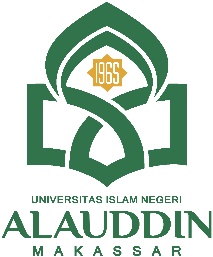 BERITA ACARA SEMINAR PROPOSAL SKRIPSIBerdasarkan Surat Keputusan Dekan Fakultas Adab dan Humaniora UIN Alauddin Makassar Nomor B-850/A.1.1/TL.00/SK/SP08/2020 Tahun 2020 tentang pelaksanaan Seminar Proposal Skripsi bahwa pada hari ini, SENIN Tanggal 07 bulan SEPTEMBER tahun 2020  M, bertepatang dengan Tanggal 19 bulan MUHARRAM tahun 1442 H, diselenggarakan Seminar Proposal Skripsi :Nama 	: ZULFITRI HANDAYANINIM	: 40300114008Jurusan 	: BAHASA DAN SASTRA INGGRISAngkatan TA	: 2014Tempat/Tanggal Lahir	: BULUKUMBA, 30 JANUARI 1995Judul Skripsi	 : PHATIC FUNCTION IN NICHOLAS SPARKS’S NOVEL “THE	   LONGEST RIDE”.	…………………………………………………………………………Dewan Pengji/Pembimbing dan PelaksanaKetua	: H. Muh. Nur Akbar Rasyid, M.Pd.,M.Ed.,Ph.D. (19811106 200312 1	  003)Sekretaris	: Sandra Dewi Dahlan, S.Pd.,MA.    (19851123 201903 2 009)Penguji I	: Dr. H. Barsihannor, M.Ag.  	   (19691012 199603 1 003)Penguji II	: Dr. Jumharia Djamereng, M.Hum. (19690108 200212 1 002)Pembimbing I 	: Dr. Hj. Nuri Emmiyati, M.Pd. 	   (19660212 200003 2 002)Pembimbing II	: Helmi Syukur S.Pd.I.,M.Pd.           (19810610 201411 2 001)Pelaksana 	: Saharuddin, S.Pd.I.,M.Pd.	I.	   (…………….……......…)Setelah memperhatikan aspek-aspek metodologi penulisan, materi atau isi dan penguasaannya, judul diterima/ditolak/diperbaiki*, dan dapat dilanjutkan. Diberi kesempatan melakukan perbaikan serta pengesahan dalam kurun waktu :……………………………………………………………………………………………………_________*) Coret yang tidak perlu